27.09. в Доме ремесел "ARMAS TALO" В Мегреге состоялась встреча финнской делегации с членами женского клуба "Селяночка". Гостей встречали карельскими песнями, калитками, душистым чаем.В подарок финские гости привезли швейную машинку, гостям подарили значки с эмблемой 1 -го межнационального фестиваля "День Барсука".

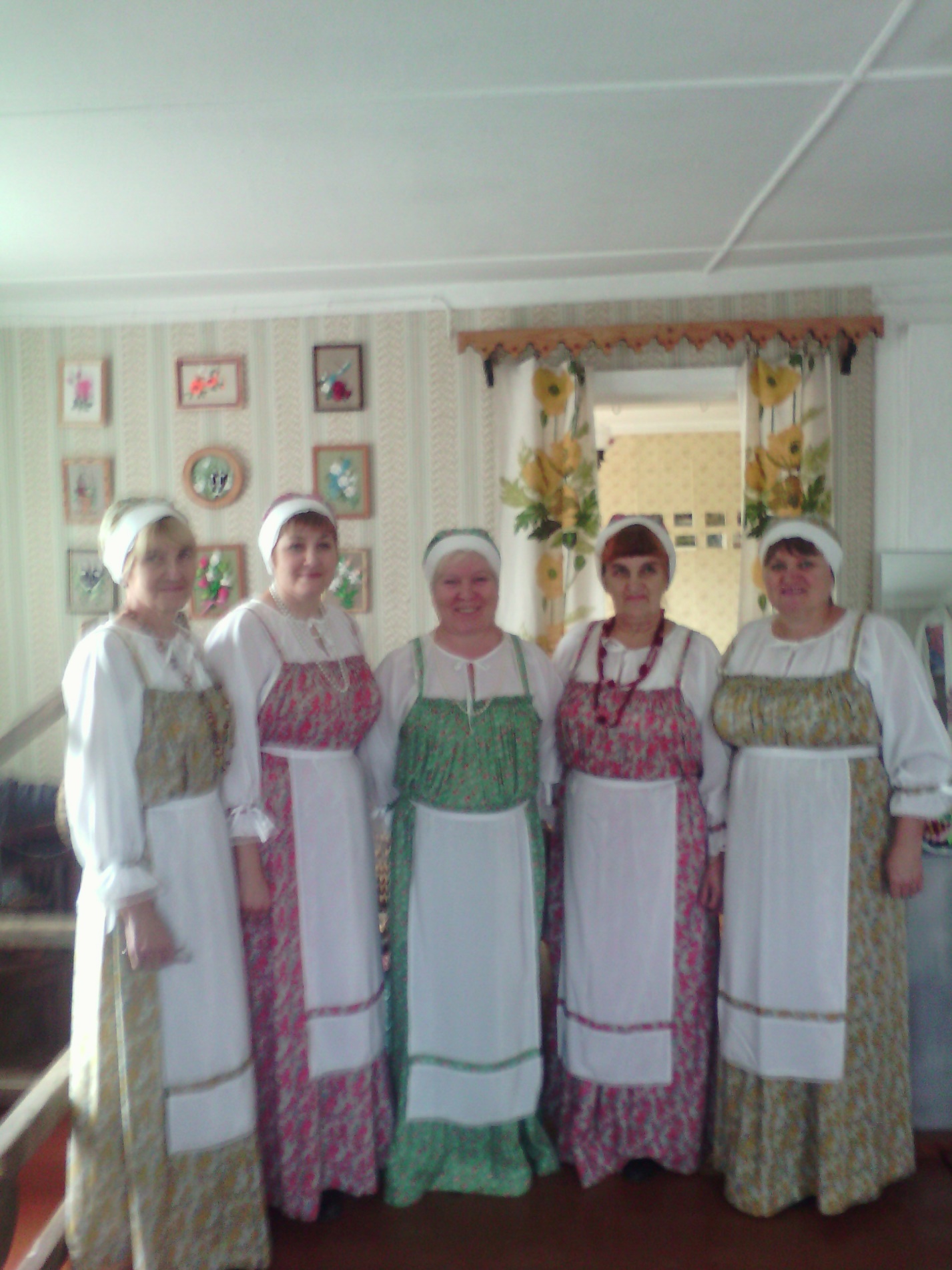 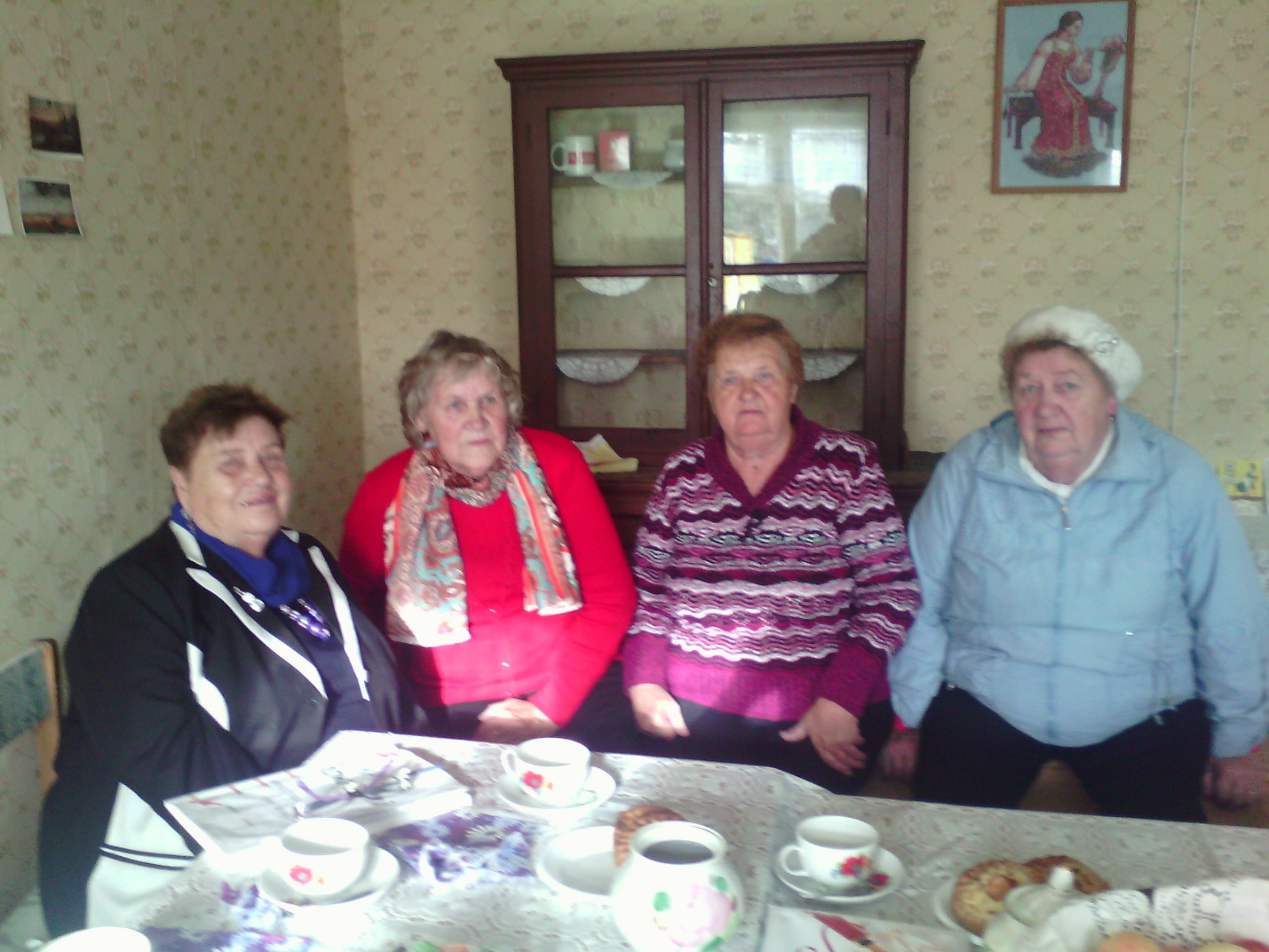 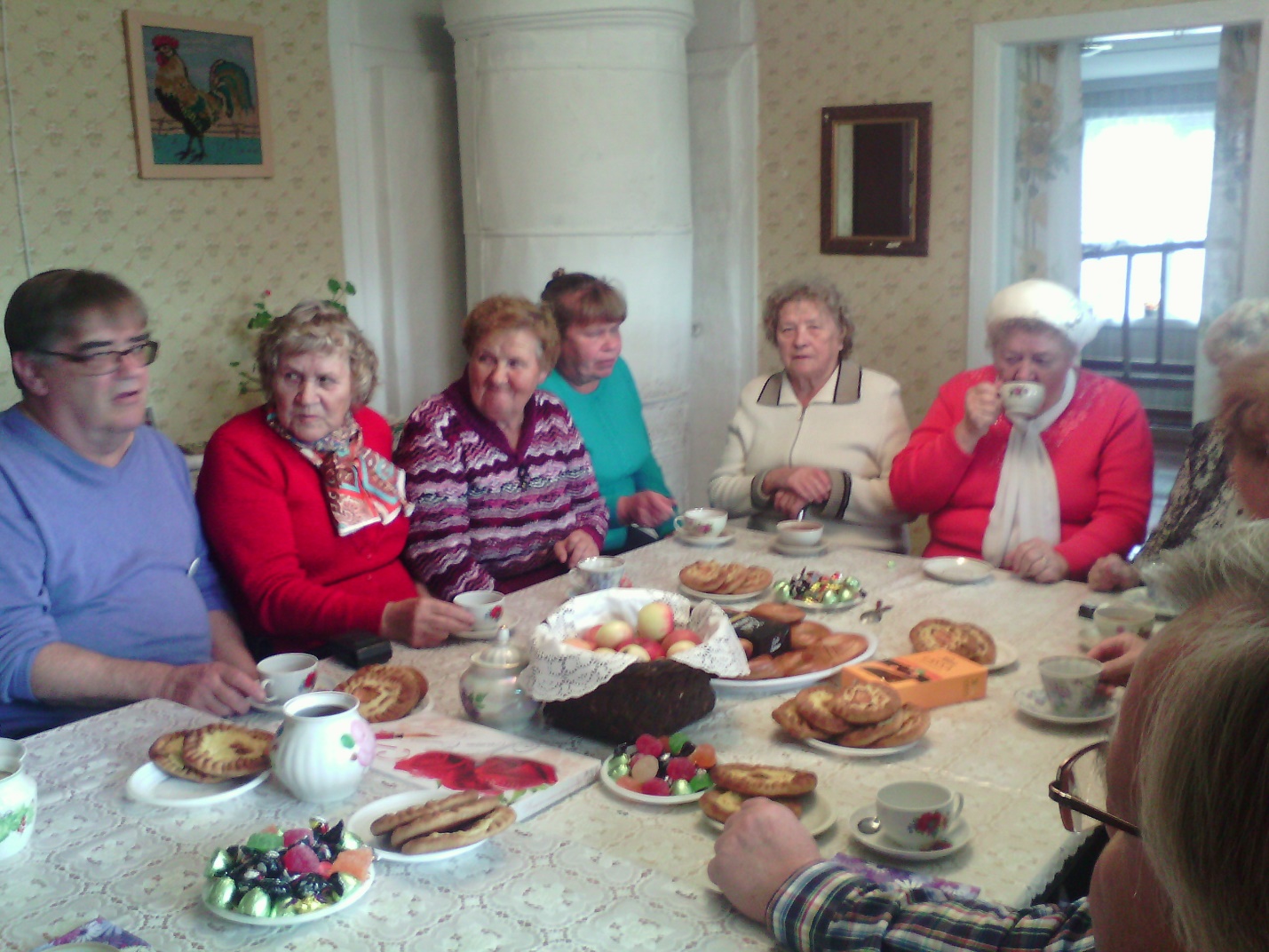 